OZNÁMENÍVHS SITKA, s.r.o., oznamuje, že v termínu  29. 3. – 1. 4. 2022 bude v obci Babice probíhat pravidelná výměna vodoměrů, které byly ověřeny v roce 2016.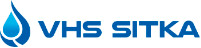 